Concordia Students’ Association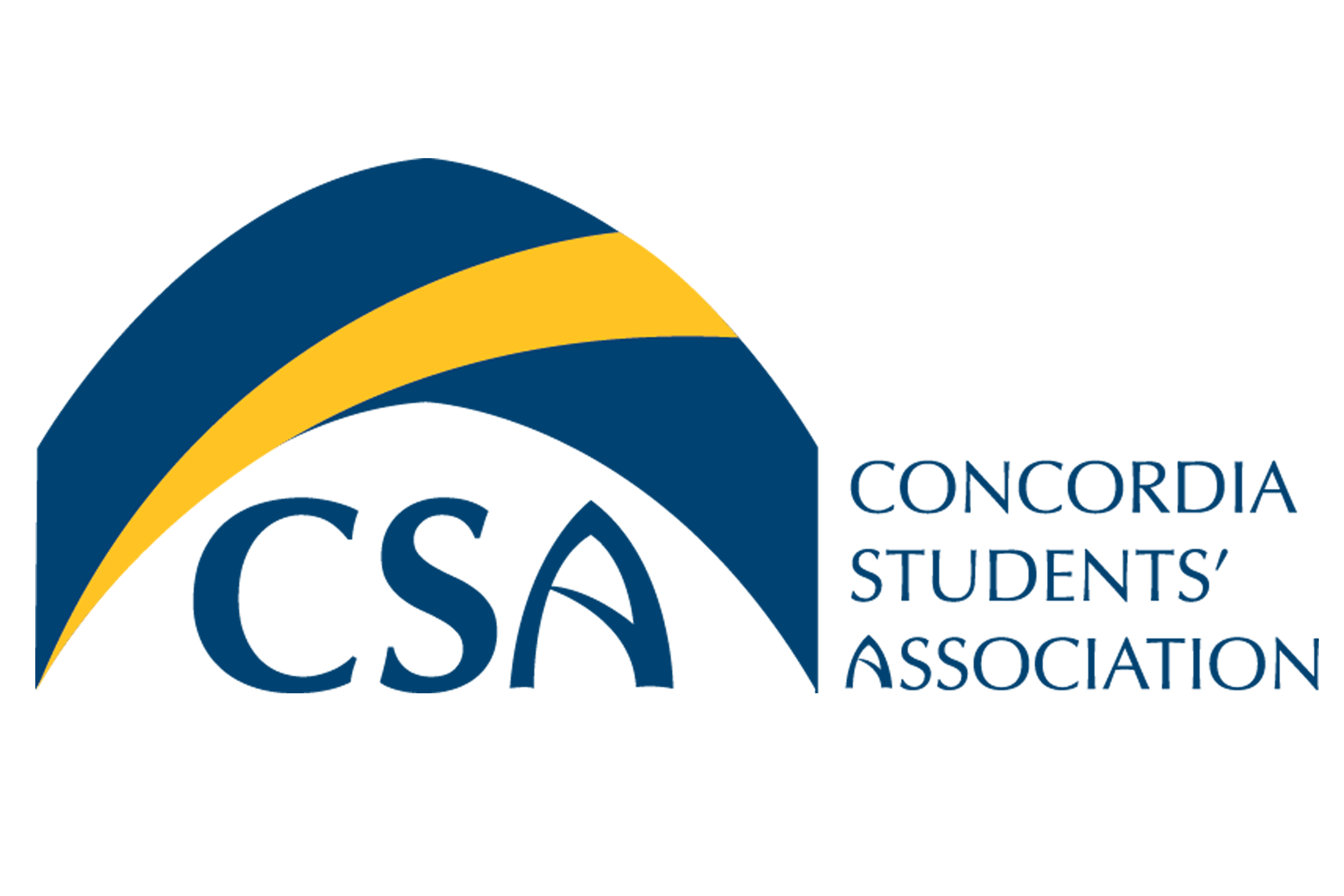 Executive Council Meeting MinutesMarch 3, 2016 @ 10:00 A.M.Call to order:  March 3, 2016 Executive Council meeting called to order at 10:04 AM. Roll Call: Cody Weger-President, Shannon Peacocke, VP Finance, Kelsea Gillespie- VP Internal, Madeline Ludlage- VP Marketing, Patrick McGinley- VP Student Life, Meagan Strachan- Executive Director, Barb Van Ingen- Dean of Students. February 25, 2016 Action Item Summary:VP Marketing: Advertise By law town halls on social media and website. Executives: Begin preparing your positions portion of budget to be presented at March 1 meeting.VP Finance: send out budget templates.VP Student Life: Work on charters for volunteer appreciation event and final thunderwear.Executive Director: Determine date of mental health appreciation event.VP Marketing: Create marketing material and tickets for Pub Night. VP Internal/President: Send old debate questions to Executive Debate.Executive Director: Create structure and questions for debate. Executive Director: See if The BOLT can film candidate speeches.Executive Director: create CSA travel booking form based off template.Executive Director: Book Midsummers night dream date.Executive Director: Send out doodle to reschedule EC March 17, 2016 mApproval of Agenda:MOTION: To approve the March 3, 2016 Executive Council agenda as amended (add 7.2. Transportation, 7.3. Mustard Seed & 8.1. ASEC.) Moved by VP Student Life McGinley, seconded by VP Internal Gillespie. MOTION CARRIED. Approval of Minutes:MOTION: To approve the February 25, 2016 Executive Council Meeting Minutes. Moved by VP Internal Gillespie, seconded by VP Finance Peacocke. MOTION CARRIED.Unfinished BusinessBy-Law Town Hall: Held the first townhall on Tuesday March 1st, 2016 will be hosting the second townhall in Tegler on March 4, 2016. Volunteer Appreciation: To be held March 31st, 2016. Will be a buffet style dinner for approximately 50 people. Will give out door prizes, VP Student Life work on creating an invitee list. Final Thunderwear Friday: Will try to have a balloon drop & will have newly elected executives very involved in planning & implanting the event. Will purchase 1 large prize and few smaller prizes. Will need to plan a back-up weather plan. New Business:GTC Carnival- Presentation from GTC president Josh Eastman.Transportation: ASEC meeting transportation minister on Thursday March 24, 2016 from 9:00 AM to Noon. VP Student Life & VP Marketing will attend. Mustard Seed: Gather a list of interested students to volunteer with the mustard seed. Will also forward mustard seed email to Brett to reach other potential volunteers. Information: ASEC Strategic Plan: VP Internal & President to work on CSA response to the proposed ASEC structure. ASEC has approved a new mission, vision, audit & fee structure. Round Table:President: Appont Barb as neutral chair for EC meeting while President is away for the Model UN conference. Meeting will be held on March 21, 2016 at 10:00 AM.VP Marketing: Election promotions are going well. Need funds/MAC card for Pub Night event. Dean of Students: ZAG has offered the CSA a free logo redesign. Would like to the CSA to encourage students to fill out the survey emailed. March 15th Concordia is hosting a Concordia Talks event focused on sexual violence on campuses. The documentary the Hunting Grounds will be shown. Friday March 18th, 2016 there will be a presentation on Fentanyl. Executive Director: CSA Paint Night is tonight, liquor will be served at the event. VP Finance: February month end is on track so far, reports are due for tomorrow. Timesheets are also due. VP Internal: Have received some budget questions from the GTC.President: Student of the year award to be presented at convocation, ACHMI survey will be sent out to students shortly. Adjournment :MOTION: To adjourn the Executive Council meeting at 11:08 AM. Moved by VP Internal Gillespie, seconded by VP Student Life McGinley. MOTION CARRIED. March 3, 2016 ACTION ITEM SUMMARY:  Executive Director: Sent Mustard seed email to BrettVP Student Life: Create list of invitees for volunteer appreciation.VP Student Life: Purchase Thunderwear prizes.VP Internal: Submit CSA strat plan recommendations to ASEC.VP Finance: Decipher if funds are available for door prizes at Pub Night.Executives: Submit Reports and Timesheets.Executive Director: Send out email to all candidates about dinner.